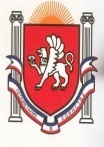 Республика КрымБелогорский   районЗуйский сельский совет10  сессия I созываРЕШЕНИЕ17 Марта  2015года                                                                                                            №  90Об утверждении порядка антикоррупционной экспертизы муниципальных нормативных правовых актов и проектов муниципальных нормативных правовых актов Зуйского сельского поселения Белогорского района Республики КрымВ соответствии с пунктом 3 части 1 статьи 3 Федерального закона от 17.07.2009 № 172-ФЗ «Об антикоррупционной экспертизе  нормативных правовых актов и проектов нормативных правовых актов», постановлением Правительства Российской Федерации от 26.02.2010 № 96 «Об антикоррупционной экспертизе  нормативных правовых актов и проектов нормативных правовых актов», руководствуясь Уставом Зуйского  сельского поселения Белогорского района Республики Крым,Зуйский сельский совет РЕШИЛ:1. Утвердить Порядок проведения антикоррупционной экспертизы  муниципальных нормативных правовых актов и проектов муниципальных нормативных правовых Зуйского сельского поселения Белогорского района Республики Крым (прилагается).    2. Обнародовать настоящее постановление на официальном сайте муниципального образования Зуйского сельского поселения Белогорского района Республики Крым на информационном стенде в административном здании.3. Постановление вступает в силу со дня обнародования.4. Контроль за исполнением данного решения возложить на председателя Зуйского сельского совета – главу администрации Зуйского сельского поселения Лахина А.А..Председатель Зуйского сельского совета – глава администрации Зуйского сельского поселения				А.А.ЛахинПриложение к решению 10 сессии Зуйского сельского совета № 90 от 17.03.2015 т ПорядокПроведения антикоррупционной экспертизы муниципальных нормативных правовых актов и проектов муниципальных нормативных правовых актов Зуйского сельского поселения Белогорского района Республики Крым.Общие положения.Настоящий Порядок проведения антикоррупционной экспертизы муниципальных нормативных правовых актов  и проектов муниципальных нормативных правовых актов Зуйского сельского поселения Белогорского района Республики Крым (далее – Порядок) разработан в соответствии с Конституцией Российской Федерации, Федеральным законом от 25.12.2008 г. № 273-ФЗ «О противодействии коррупции», Федеральным законом от 17.07.2009 г. № 172-ФЗ «Об антикоррупционной экспертизе  нормативных правовых актов и проектов нормативных правовых актов», постановлением Правительства Российской Федерации от 26.02.2010 № 96 «Об антикоррупционной экспертизе  нормативных правовых актов и проектов нормативных правовых актов» (далее – постановление Правительства Российской Федерации № 96).Настоящий Порядок определяет процедуру проведения антикоррупционной экспертизы муниципальных нормативных правовых актов  (далее – правовые акты) и проектов муниципальных нормативных правовых актов (далее – проекты правовых актов) органами местного самоуправления (далее – органы местного самоуправления), а также независимой экспертизы.Антикоррупционная экспертиза правовых актов и проектов правовых актов органов местного самоуправления проводится уполномоченным на то должностным лицом, согласно методике проведения антикоррупционной экспертизы нормативных правовых актов и проектов нормативных правовых актов (далее – методика), установленной постановлением Правительства Российской Федерации № 96.Порядок проведения антикоррупционной экспертизы правовых актов и проектов правовых актов.Антикоррупционная экспертиза правовых актов и проектов правовых актов органов местного самоуправления проводится при проведении их правовой экспертизы.Не проводится антикоррупционная экспертиза отмененных или признанных утратившими силу правовых актов, а также правовых актов, в отношении которых проводилась антикоррупционная  экспертиза, если в дальнейшем в эти акты не вносились изменения.Срок проведения антикоррупционной экспертизы:             - правовых актов – 3 дня;             - проектов правовых актов – 3 дня.     2.3. По результатам антикоррупционной экспертизы правовых актов и проектов правовых актов органов местного самоуправления составляется заключение.     2.4. Заключение носит рекомендательный характер и подлежит обязательному рассмотрению.     2.5. Проекты правовых актов, содержащие коррупциогенные факторы, подлежат доработке и повторной антикоррупционной экспертизе.              В случае возникновения разногласий, возникающих при оценке указанных в заключении коррупциогенных факторов, разрешаются путем рассмотрения уполномоченным на то должностным лицом.     2.6. Повторная антикоррупционная экспертиза проектов правовых актов проводится в соответствии с настоящим Порядком.Независимая антикоррупционная экспертиза правовых актов и проектов правовых актов.Независимая антикоррупционная экспертиза проводится юридическим лицами, аккредитованными Министерством юстиции Российской Федерации в качестве независимых экспертов антикоррупционной экспертизы нормативных правовых актов и проектов нормативных правовых актов, в соответствии с методикой в порядке, установленном Правилами проведения антикоррупционной экспертизы нормативных правовых актов и проектов нормативных правовых актов, утвержденными постановлением Правительства Российской Федерации № 96 (далее – Правила).Финансирование расходов на проведение независимой антикоррупционной экспертизы осуществляется её инициатором за счёт собственных средств.Заключение, составленное по результатам независимой антикоррупционной экспертизы направляется в орган местного самоуправления по почте, в виде электронного документа по электронной почте или иным способом.Заключение по результатам независимой антикоррупционной экспертизы носит рекомендательный характер и подлежит обязательному рассмотрению органом местного самоуправления, которому оно направлено, в тридцатидневный срок со дня его получения. По результатам рассмотрения гражданину или организации, проводившим независимую экспертизу, направляется мотивированный ответ, за исключением случаев, когда в заключении отсутствует предложение о способе устранения выявленных коррупциогенных факторов.Председатель Зуйского сельского совета – глава администрации Зуйского сельского поселения				А.А.Лахин